Publicado en  el 15/06/2015 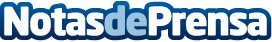 Nueve españoles se retan con los mejores golfistas amateurs en el British Amateur 2015Nueve jugadores españoles, integrantes todos ellos de la primera línea del panorama amateur masculino español, acuden este año a uno de los torneos más relevantes del calendario internacional, el British Amateur, que celebra su 120ª edición en los campos escoceses de CarnoustieDatos de contacto:Nota de prensa publicada en: https://www.notasdeprensa.es/nueve-espanoles-se-retan-con-los-mejores_1 Categorias: Golf http://www.notasdeprensa.es